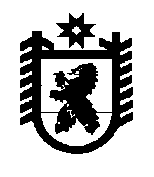 Российская ФедерацияРеспублика КарелияАДМИНИСТРАЦИЯБеломорского муниципального округаПОСТАНОВЛЕНИЕот 21 декабря 2023 г. № 11г. БеломорскОб утверждении Плана проведения ярмарокна территории Беломорского муниципального округа Республики Карелия на 2024 годВ целях реализации Федерального закона от 28 декабря 2009 года № 381-ФЗ «Об основах государственного регулирования торговой деятельности в Российской Федерации», Закона Республики Карелия от 06 июля 2010 года № 1401-ЗРК «О некоторых вопросах государственного регулирования торговой деятельности в Республике Карелия», постановления Правительства Республики Карелия от 30 декабря 2010 года № 324-П «Об организации деятельности ярмарок и продажи товаров (выполнения работы, оказания услуг) на них на территории Республики Карелия», администрация Беломорского муниципального округа постановляет:1.	Утвердить прилагаемый План проведения ярмарок на территории Беломорского муниципального округа Республики Карелия на 2024 год.2.	Опубликовать настоящее постановление в газете «Беломорская трибуна» и разместить на официальном сайте администрации муниципального образования «Беломорский муниципальный район» в информационно – телекоммуникационной сети Интернет.Глава Беломорского муниципального округа                                                  И.В. ФилипповаУтвержденпостановлением администрацииБеломорского муниципального округаот 21 декабря 2023 г. № 11Планпроведения ярмарок на территорииБеломорского муниципального округа Республики Карелияна 2024 год№ п/пНаименование организатора, администратора ярмарки (полное, сокращенное (при наличии) наименование юридического лица или фамилия, имя, отчество (при наличии) индивидуального предпринимателя)Место нахождения организатора, администратора ярмарки, телефон, фамилия, имя, отчество (при наличии) руководителяТип и вид ярмарки по времени ее проведенияСрок проведения ярмарки«с__ по__»Ярмарочная площадкаРежим работы ярмаркиКоличество торговых мест123456781.Администрация Беломорского муниципального округаг. Беломорск, ул. Ленинская, д.9, т.8814 (37) 5-10-50универсальнаяс 17 апреля по 20 апреляг. Беломорск, ул. Октябрьская, д.17- а, в границах земельного участка с к.н. 10:11:0011003:13с 10 до 19 часовдо 202.Администрация Беломорского муниципального округаг. Беломорск, ул. Ленинская, д.9, т.8814 (37) 5-10-50универсальнаяс 15 мая по 18 маяг. Беломорск, ул. Октябрьская, д.17- а, в границах земельного участка с к.н. 10:11:0011003:13с 10 до 19 часовдо 203.Администрация Беломорского муниципального округаг. Беломорск, ул. Ленинская, д.9, т.8814 (37) 5-10-50универсальнаяс 21 августа по 24 августаг. Беломорск, ул. Октябрьская, д.17- а, в границах земельного участка с к.н. 10:11:0011003:13с 10 до 19 часовдо 204.Администрация Беломорского муниципального округаг. Беломорск, ул. Ленинская, д.9, т.8814 (37) 5-10-50универсальнаяс 18 сентября по 21 сентябряг. Беломорск, ул. Октябрьская, д.17- а, в границах земельного участка с к.н. 10:11:0011003:13с 10 до 19 часовдо 205.Администрация Беломорского муниципального округаг. Беломорск, ул. Ленинская, д.9, т.8814 (37) 5-10-50универсальнаяс 13 ноября по 16 ноябряг. Беломорск, ул. Октябрьская, д.17- а, в границах земельного участка с к.н. 10:11:0011003:13с 10 до 19 часовдо 206.Администрация Беломорского муниципального округаг. Беломорск, ул. Ленинская, д.9, т.8814 (37) 5-10-50универсальнаяС 11 декабря по 14 декабряг. Беломорск, ул. Октябрьская, д.17- а, в границах земельного участка с к.н. 10:11:0011003:13с 10 до 19 часовдо 20